A Kontrasztok Alapfokú Művészeti Iskola        szeretettel meghívja Önt és kedves családját a                                                       VIII. Kontrasztok Zenei Fesztivál rendezvényéhez kapcsolódó próbahangversenyére, mely 2016. április 12-én, kedden 1800 órai kezdettel kerül megrendezésre aBánki Donát Utcai Általános Iskola aulájában.(7633 Pécs, Bánki Donát u. 2.)Műsor: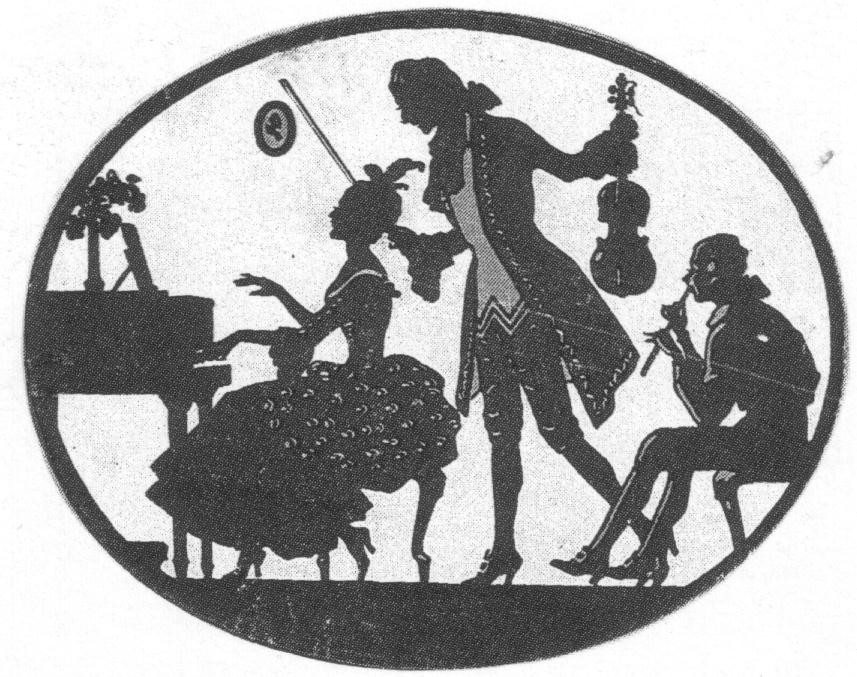 Felkészítő tanárok:Fenyvesi Antal, Kovács Árpád, Korcsoport-beosztás a VIII. Kontrasztok Zenei FesztiválonII.Egri ZsófiaJ. Haydn: Arietta          Emil Kronke: Valse LentefuvolaKorcsoport-beosztás a VIII. Kontrasztok Zenei FesztiválonIII.Pál RenátaGioachino Rossini-Blumenthal:           Egyveleg a Sevillai borbély operábólfuvolaKorcsoport-beosztás a VIII. Kontrasztok Zenei FesztiválonIII.Pankász PetraDolzsikov: Romance                      Russel Webber: Romany CapricefuvolaKorcsoport-beosztás a VIII. Kontrasztok Zenei FesztiválonIII.Völgyi BoglárkaGiuseppe Gariboldi: Faust FantáziafuvolaKorcsoport-beosztás a VIII. Kontrasztok Zenei FesztiválonIV.Henézi DominikLeopold Mozart: e-moll Bourrée          Nikita Koshkin: MelodygitárKorcsoport-beosztás a VIII. Kontrasztok Zenei FesztiválonIV.Kovács EmeseFernando Sor: E-dúr Allegretto Johann                     Kaspar Mertz: Landler gitárKorcsoport-beosztás a VIII. Kontrasztok Zenei FesztiválonIV.Papp Zsófia HelgaWilhelm Popp: Kis koncertfuvolaKorcsoport-beosztás a VIII. Kontrasztok Zenei FesztiválonKamaraFuvola kvartett                                          Völgyi Boglárka, Pál Renáta, Papp Zsófia Helga, Pankász PetraPierre Paubon: Bölcsődal                 Zempléni László: Magyar népdalokfuvolaKorcsoport-beosztás a VIII. Kontrasztok Zenei Fesztiválon KamaraFuvola  együttes                               Egri Zsófia, Abai Jázmin Kitti, Adamovits Anna, Horváth Boglárka Gyöngyi, Pál Renáta, Pankász Petra, Völgyi Boglárka, Papp Zsófia HelgaMendehlsohn: Andante con moto         Sosztakovics: 2. WaltzfuvolaKorcsoport-beosztás a VIII. Kontrasztok Zenei Fesztiválon